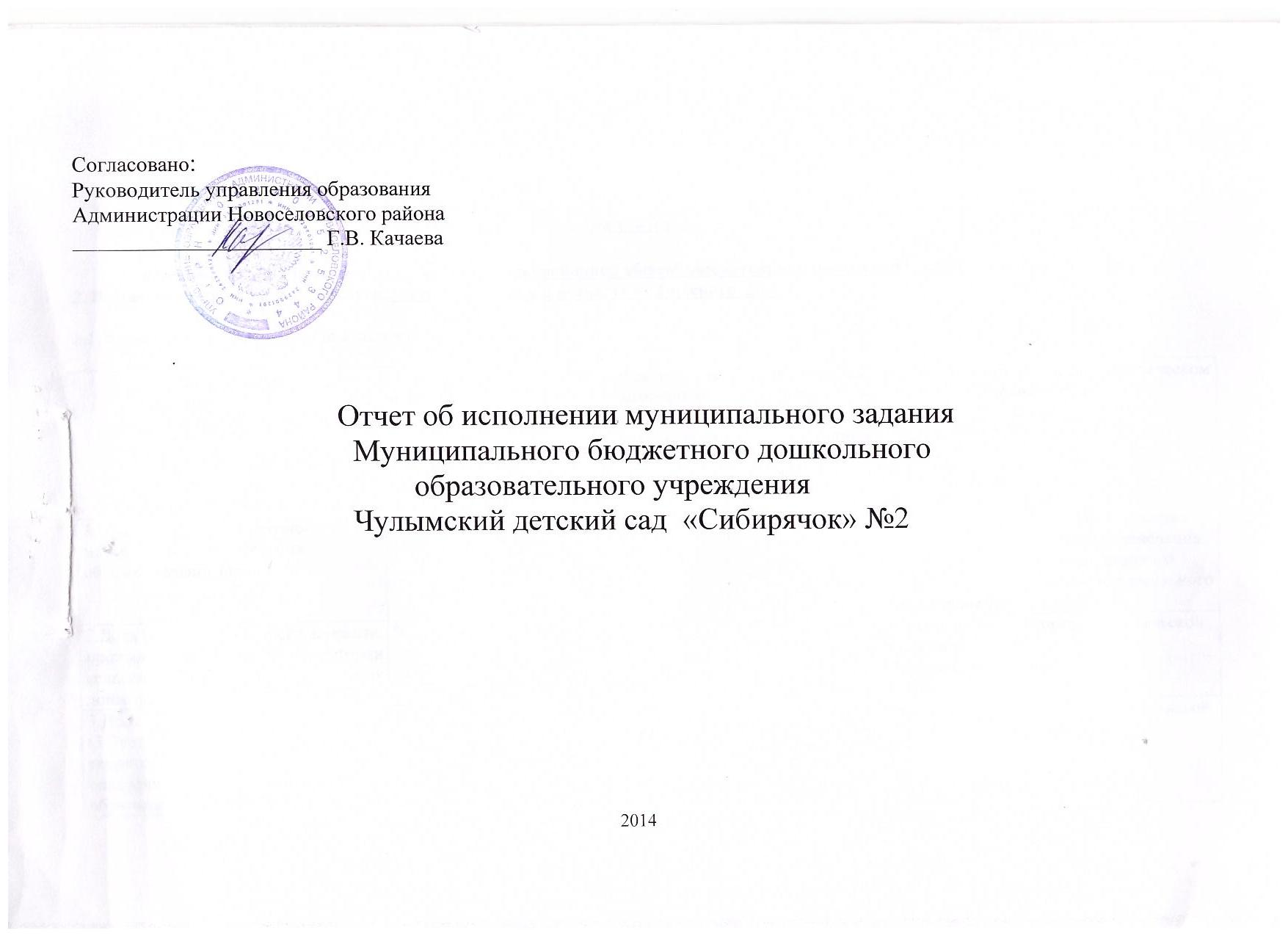 ЧАСТЬ 1(при установлении муниципального задания на выполнение муниципальной (ых) услуги (услуг) и работы (работ))РАЗДЕЛ 1Наименование муниципальной услуги: Реализация основной общеобразовательной программы дошкольного образования2. Потребители муниципальной услуги: Физические лица в возрасте от 2 месяцев  до 7 лет8.1. Форма отчета об исполнении муниципального задания 3.2.  Объем муниципальной услуги (в натуральных показателях)РАЗДЕЛ   21. Наименование муниципальной услуги: Организация питания детей, обеспечение условий пребывания и содержания воспитанников, находящихся в образовательном процессе в учреждениях ( в том числе альтернативные формы) реализующих основную общеобразовательную программу дошкольного образования2._физические лица в возрасте от 2 месяцев до 7 лет8.1. Форма отчета об исполнении муниципального задания 3.2.  Объем муниципальной услуги (в натуральных показателях)ЧАСТЬ 2(формируется при установлении муниципального задания на выполнение муниципальной (ых) работы (работ) и содержит требования к выполнению работы (работ))РАЗДЕЛ 11. Наименование муниципальной работы: Составление статистической отчётности5.1. Форма отчета об исполнении муниципального заданияРАЗДЕЛ 21. Наименование муниципальной работы: Исполнение планов финансово-хозяйственной деятельности5.1. Форма отчета об исполнении муниципального заданияРАЗДЕЛ 31. Наименование муниципальной работы: Обеспечение процессов документирования и архивирования текущей корреспонденции5.1. Форма отчета об исполнении муниципального заданияРАЗДЕЛ 41.Наименование муниципальной работы: Проведение ремонтных работ5.1. Форма отчета об исполнении муниципального задания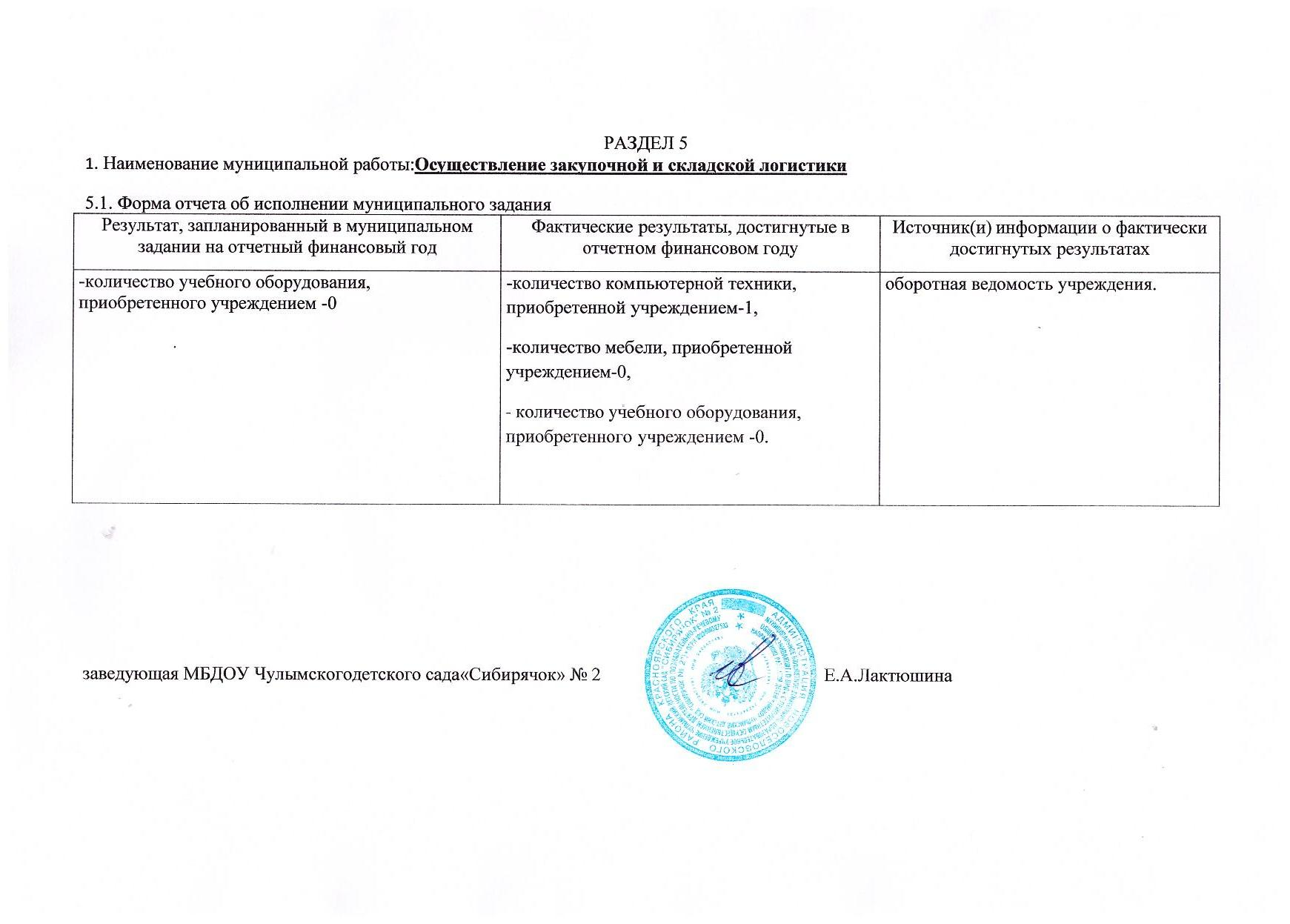 НаименованиепоказателяЕдиницаизмеренияЗначение, утвержденное в муниципальном задании на отчетный финансовый годФактическое значение за отчетный финансовый годХарактеристика причин отклонения от запланированных значенийИсточник (и) информации о фактическом значении показателя1.Процент игрового, учебно-материального обеспечения образовательного процесса;%        5555-Акт о наличии игрового оборудования для учебно- материального обеспечения ДОУ, примерный перечень игрового оборудования для учебно- материального обеспечения ДОУ2.Доля детей дошкольного возраста, проживающих на территории сельского поселения, охваченных дошкольным образованием;%        5569-Списки  детей по территории в сельской администрации, Федеральное статистическое наблюдение форма № 85- К3.Доля детей  дошкольного возраста (3-7лет), проживающих на территории сельского поселения, охваченных дошкольным образованием%        8589-Списки  детей по  территории в сельской администрации, Федеральное статистическое наблюдение форма № 85- К4.Доля детей  старшего дошкольного возраста (5-7лет), проживающих на территории сельского поселения, охваченных дошкольным образованием;%9294-Списки  детей по территории в сельской администрации5.Доля детей учреждения, получающих дошкольное образование в рамках альтернативных форм;%00-Списки  детей по территории в сельской администрации,федеральное статистическое наблюдение форма № 85  – К6.Положительная динамика фактической посещаемости детьми групп дошкольного учреждения%07Федеральное статистическое наблюдение форма № 85 – К (раздел 2.3),сводная таблица по табелям посещаемости НаименованиепоказателяЕдиницаизмеренияЗначение показателей объема  муниципальной услугиЗначение показателей объема  муниципальной услугиЗначение показателей объема  муниципальной услугиИсточник информации о значении показателяНаименованиепоказателяЕдиницаизмеренияЗначение, утвержденное в муниципальном задании на отчетный финансовый годФактическое значение за отчетный финансовый годХарактеристика причин отклонения от запланированных значенийИсточник информации о значении показателяФизические лица в возрасте от 2 месяцев  до 7 летчеловек2035Федеральное статистическое наблюдение форма № 85 – К (раздел 2.5, среднегодовая численность детей)НаименованиепоказателяЕдиницаизмеренияЗначение, утвержденное в муниципальном задании на отчетный финансовый годФактическое значение за отчетный финансовый годХарактеристика причин отклонения от запланированных значенийИсточник(и) информации о фактическом значении показателя1. Доля нарушений, выявленных в ходе ревизионных проверок  МКУ «ЦБУО Новоселовского района», устраненных учреждением;%100100Акты ревизионных проверок МКУ «ЦБУО Новоселовского района», устраненных учреждением, инвентаризационная ведомость по продуктам питания2.Количество претензий родителей (законных представителей), зарегистрированных в установленном порядке по качеству организации содержания, ухода и питания детейшт00Журнал регистраций претензий родителей (законных представителей)НаименованиепоказателяЕдиницаизмеренияЗначение показателей объема  муниципальной услугиЗначение показателей объема  муниципальной услугиЗначение показателей объема  муниципальной услугиИсточник информации о значении показателяНаименованиепоказателяЕдиницаизмеренияЗначение, утвержденное в муниципальном задании на   2014 годФактическое значение за отчетный финансовый годХарактеристика причин отклонения от запланированных значенийИсточник информации о значении показателяФизические лица в возрасте от 2 месяцев до 7 летчеловек1424Справка о фактическом количестве потребителей, охваченных горячим питанием Результат, запланированный в муниципальном задании на отчетный финансовый годФактические результаты, достигнутые в отчетном финансовом годуИсточник(и) информации о фактически достигнутых результатах1– статистический отчет  по форме К – 85 формируемый учреждением1– статистический отчет  по форме К – 85 формируемый учреждениемАкт контроля управления образования администрации Новоселовского района о полноте и достоверности данных статистического отчета по форме К- 85 формируемый учреждениемРезультат, запланированный в муниципальном задании на отчетный финансовый годФактические результаты, достигнутые в отчетном финансовом годуИсточник(и) информации о фактически достигнутых результатахВыполнение планов финансово-хозяйственной деятельности в полном объеме-100%Выполнение плана финансово-хозяйственной деятельности в полном объеме -99,76%Справка составление бухгалтерской, налоговой и статистической отчетности, исполнение планов финансово-хозяйственной деятельности по бюджетным учреждениям, обслуживаемых централизованной бухгалтерией управления образования за .Результат, запланированный в муниципальном задании на отчетный финансовый годФактические результаты, достигнутые в отчетном финансовом годуИсточник(и) информации о фактически достигнутых результатахжурналов,фиксирующих документооборот4 журнала, фиксирующих документооборотКопия номенклатуры дел ДОУ, акт наличия корреспонденции МБДОУ Чулымский детский  сад «Сибирячок» №2, копии входящей, исходящей документации.Результат, запланированный в муниципальном задании на отчетный финансовый годФактические результаты, достигнутые в отчетном финансовом годуИсточник(и) информации о фактически достигнутых результатахДоля мероприятий по капитальному и текущему ремонту, проведенных учреждением в соответствии с запланированными работами-30%Доля  по капитальному и текущему ремонту, проведенных учреждением в соответствии с запланированными работами-30%Акт готовности образовательного учреждения к началу учебному году